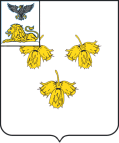 КОНТРОЛЬНО-СЧЕТНАЯ КОМИССИЯ КРАСНЕНСКОГО РАЙОНАЗаключениеконтрольно-счетной комиссии по результатам финансово-экономической экспертизы проекта постановления администрации Красненского района «О внесении изменений в постановление  администрации муниципального района «Красненский район»  от  31 октября 2017 года № 154 «Об утверждении муниципальной  программы Красненского  района «Формирование современной городской среды на территории Красненском  районе на 2018-2022 годы» «01» ноября 2022 года                                                                               № 13Основание для проведения экспертизы: ст.9 п. 7 Федерального закона от 07.02.2011 № 6-ФЗ «Об общих принципах организации и деятельности контрольно-счетных органов субъектов Российской Федерации и муниципальных образований», ст.9 п. 7 Положения о контрольно-счетной комиссии Красненского района утвержденным решением Муниципального совета Красненского района от 24 декабря 2019 года №130 «О  Контрольно-счетной комиссии Красненского района».Цель экспертизы: подтверждение полномочий по изменению расходных обязательств и подтверждение обоснованности размера расходных обязательств муниципальной программы «Формирование современной городской среды на территории Красненском  районе на 2018-2022 годы».Предмет экспертизы: проект постановления администрации Красненского района «О внесении изменений в постановление  администрации муниципального района «Красненский район» от  31 октября 2017 года № 154 «Об утверждении муниципальной  программы Красненского  района «Формирование современной городской среды на территории Красненском  районе на 2018-2022 годы».Проектом Программы представленным для проведения финансово-экономической экспертизы предусмотренные бюджетные ассигнования на финансирование мероприятий программы приведены в соответствие с решением Муниципального совета  Красненского района от 21 декабря 2021 года № 342 «О бюджете муниципального района «Красненский район» на 2022 год и плановый период 2023-2024 годов» (в редакции решения Муниципального совета от 27 сентября 2022 г № 421).Постановлением администрации муниципального района от  31 октября 2017 года № 154 «Об утверждении муниципальной  программы Красненского  района «Формирование современной городской среды на территории Красненском  районе на 2018-2022 годы» утверждена муниципальная программа Красненского  района «Формирование современной городской среды на территории Красненском  районе на 2018-2022 годы». Программа направлена на повышение уровня и качества жизни граждан, проживающих на территории Красненского района и нуждающихся в социальной защите государства.Муниципальная программа включает 2 подпрограмм:1.	Благоустройство дворовых территорий многоквартирных домов муниципальных образований Красненского района.2.	Благоустройство общественных и иных территорий соответствующего функционального назначения муниципальных образований Красненского районаЦель программы: Повышение уровня благоустройства, качества и комфорта территорий муниципальных образований на территории Красненского района. Муниципальная программа утверждена для решения следующих задач: 1.  Обеспечение проведения мероприятий по благоустройству дворовых территорий муниципальных образований Красненского района в соответствии с едиными требованиями, исходя из минимального перечня работ по благоустройству.2. Обеспечение проведения мероприятий по благоустройству общественных и иных территорий соответствующего функционального назначения муниципальных образований Красненского района. Объем бюджетных ассигнования на финансирование мероприятий программы указанных в проекте постановления администрации Красненского района соответствуют с решением  Муниципального совета  Красненского района от 21 декабря 2021 года № 342 «О бюджете муниципального района «Красненский район» на 2022 год и плановый период 2023 - 2024 годов» (в редакции от 27 сентября  2022г № 421).По итогам финансово-экономической экспертизы проекта постановления замечания и предложения отсутствуют.                Председатель       Контрольно-счетнойкомиссии Красненского района                                                О.М. Дешина